Religious Education Year: Class 3     	Teacher: Miss Brack		Week Beginning: 11th May 2020 Our RE topic for this half term focuses on Pentecost and how we can show if we have an attitude of service by the way we live our lives, the way we treat others, and by our words and actions.We will look at the power of fire and wind and how this energy can be used for good before we learn more about Pentecost and the gifts given by the Holy Spirit.This week I would like you to think about the gifts that God has given you.Create a prayer card  to thank God for the gifts that he has given you. Don’t forget to decorate it.Don’t forget to email me your good news when you have finished – j.brack300@durhamlearning.net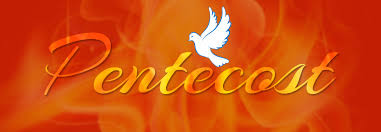 